Закон КР «О карантине растений» 02 от 12 января 2015 г.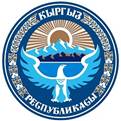 ЗАКОН КЫРГЫЗСКОЙ РЕСПУБЛИКИот 12 января 2015 года № 02О карантине растений(В редакции Закона КР от 20 марта 2020 года № 28)Глава 1. Общие положенияСтатья 1. Цели и предмет регулирования настоящего Закона1. Целями настоящего Закона являются обеспечение охраны растений и территории Кыргызской Республики от проникновения на нее и распространения по ней карантинных объектов, предотвращение ущерба от распространения карантинных объектов.2. Настоящий Закон устанавливает правовые основы регулирования в области карантина растений, определяет полномочия государственных органов исполнительной власти, а также основные права и обязанности физических и юридических лиц в области карантина растений.Статья 2.Основные понятия, используемые в настоящем ЗаконеДля целей настоящего Закона используются следующие основные понятия:анализ фитосанитарного риска - процесс оценки биологических или других научных и экономических данных с целью определения, является ли организм вредным организмом, необходимости регулирования и принятия в отношении его карантинных фитосанитарных мер;вредный организм - любой вид, разновидность или биотип растений, животных или патогенных агентов, вредный для растений или растительных продуктов;государственный карантинный фитосанитарный контроль (надзор) - деятельность государственного органа исполнительной власти, осуществляющего функции по контролю и надзору в области карантина растений, направленная на выявление карантинных объектов в подкарантинной продукции, на подкарантинных объектах, обеспечение соблюдения карантинных фитосанитарных требований;досмотр - обследование подкарантинной продукции, подкарантинных объектов в целях выявления наличия или отсутствия карантинных объектов и (или) проверки соблюдения карантинных фитосанитарных требований с возможностью отбора проб и (или) образцов;временные ограничения - принятие карантинных фитосанитарных мер на определенный срок, запрещающих ввоз на территорию, перемещение по территории Кыргызской Республики подкарантинной продукции;заражение - наличие в подкарантинной продукции, на подкарантинных объектах жизнеспособных вредных организмов;карантин растений - правовой режим, предусматривающий систему мер по охране растений и продукции растительного происхождения от карантинных объектов на территории Кыргызской Республики;карантинный объект - вредный организм, отсутствующий или ограниченно распространенный на территории Кыргызской Республики и внесенный в Единый перечень карантинных объектов;карантинный сертификат - документ, удостоверяющий соответствие карантинным фитосанитарным требованиям партии подкарантинной продукции при перемещении по территории Кыргызской Республики;карантинная фитосанитарная безопасность - состояние защищенности территории Кыргызской Республики от рисков, возникающих при проникновении на нее и (или) распространении по ней карантинных объектов;карантинные фитосанитарные меры - обязательные для исполнения требования, правила и процедуры в области карантина растений, установленные в целях обеспечения карантинной фитосанитарной безопасности;карантинный фитосанитарный режим - комплекс мер, направленных на создание условий для локализации очага карантинного объекта и (или) ликвидации популяции карантинного объекта в карантинной фитосанитарной зоне в целях обеспечения карантина растений и предотвращения дальнейшего распространения карантинных объектов;карантинное фитосанитарное обеззараживание - процедура по уничтожению, удалению, стерилизации (лишению репродуктивной способности) вредных организмов или лишению их жизнеспособности;карантинное фитосанитарное обследование - процедура, проводимая в целях определения популяций карантинных объектов и обеспечения карантинной фитосанитарной безопасности в установленный период;карантинное фитосанитарное состояние территории, подкарантинной продукции, подкарантинного объекта - наличие или отсутствие на территории, в подкарантинной продукции, на подкарантинном объекте карантинных объектов;карантинные фитосанитарные требования - требования, предъявляемые к подкарантинной продукции, ее ввозу, производству (в том числе переработке), хранению, перевозке, реализации, уничтожению и к подкарантинным объектам;ликвидация популяции карантинного объекта - принятие карантинных фитосанитарных мер для уничтожения популяции карантинного объекта;локализация очага карантинного объекта - принятие карантинных фитосанитарных мер на территории, где выявлен карантинный объект, и вокруг этой территории для предотвращения распространения такого объекта;осмотр - визуальное обследование подкарантинной продукции, подкарантинных объектов в целях выявления карантинных объектов без отбора проб и (или) образцов;очаг карантинного объекта - часть территории Кыргызской Республики или иностранного государства, на которых выявлена популяция карантинного объекта или выявлено резкое увеличение численности популяций карантинных объектов;партия подкарантинной продукции - количество однородной подкарантинной продукции, предназначенной для отправки одним транспортным средством в один пункт назначения одному получателю;подкарантинная продукция - растения, растительная продукция, тара, упаковка, в том числе упаковочные материалы, грузы, почва, организмы или материалы, которые могут быть носителями карантинных объектов и (или) способствовать их распространению и в отношении которых необходимо принятие карантинных фитосанитарных мер;подкарантинные объекты - земельные участки любого целевого назначения, здания, строения, сооружения, резервуары, места складирования (помещения), оборудование, транспортные средства, контейнеры, иные объекты, которые способны являться источниками проникновения на территорию Кыргызской Республики и (или) распространения по ней карантинных объектов;реэкспортный фитосанитарный сертификат - документ международного образца, выданный национальной организацией по карантину и защите растений на ввозимый подкарантинный груз в страну, из которой он впоследствии вывозится;собственник подкарантинной продукции - лицо, у которого находится подкарантинная продукция на праве собственности;фитосанитарный сертификат - документ международного образца, выданный национальной организацией по карантину и защите растений страны-экспортера и сопровождающий партию подкарантинной продукции, удостоверяющий соответствие подкарантинной продукции карантинным фитосанитарным требованиям страны назначения;фитосанитарный контрольный пост - специально оборудованный в соответствии с законодательством Кыргызской Республики пункт карантина растений в пунктах пропуска через государственную границу Кыргызской Республики или в иных местах, в которых в соответствии с законодательством Кыргызской Республики оборудуются пункты карантина растений;фитосанитарный риск - вероятность проникновения на территорию Кыргызской Республики и распространения по ней карантинных объектов, а также масштаб связанных с этим возможных последствий.Статья 3. Правовое регулирование в области карантина растенийЗаконодательство Кыргызской Республики в области карантина растений основывается на Конституции Кыргызской Республики, вступивших в установленном законом порядке в силу международных договорах, участницей которых является Кыргызская Республика, настоящем Законе, а также иных нормативных правовых актах Кыргызской Республики, принимаемых в соответствии с ними.Статья 4. Реализация политики в области карантина растенийРеализация единой государственной политики в области карантина растений в Кыргызской Республике и определение государственного органа исполнительной власти, уполномоченного в области карантина растений, осуществляются Правительством Кыргызской Республики.Глава 2. Государственный карантинный фитосанитарный контроль (надзор)Статья 5. Государственный карантинный фитосанитарный контроль (надзор)1. Государственный карантинный фитосанитарный контроль (надзор) в Кыргызской Республике направлен на обеспечение охраны растений и территории Кыргызской Республики от проникновения на нее и распространения по ней карантинных объектов, предотвращение ущерба от распространения карантинных объектов, соблюдение карантинных фитосанитарных требований стран-импортеров.2. Государственный карантинный фитосанитарный контроль осуществляется в пунктах пропуска через государственную границу Кыргызской Республики - за подкарантинной продукцией; в местах хранения и переработки подкарантинной продукции - за подкарантинными объектами и в иных местах, определенных Правительством Кыргызской Республики.3. Государственный карантинный фитосанитарный контроль (надзор) осуществляется путем проведения мероприятий, включающих в себя:досмотр, осмотр подкарантинной продукции с отбором проб и (или) образцов подкарантинной продукции для проведения лабораторных исследований в области карантина растений в целях определения соответствия ее состояния карантинным фитосанитарным требованиям;организацию проведения карантинного фитосанитарного обеззараживания подкарантинной продукции, подкарантинных объектов, а также транспортных средств, прибывающих на территорию Кыргызской Республики с территорий иностранных государств и из карантинных фитосанитарных зон;проведение карантинных фитосанитарных обследований подкарантинных объектов.4. Организация и порядок проведения государственного карантинного фитосанитарного контроля (надзора) определяются Правительством Кыргызской Республики.Глава 3. Обеспечение карантинной фитосанитарной безопасности и мониторинга карантинного фитосанитарного состояния территории Кыргызской РеспубликиСтатья 6. Мониторинг карантинного фитосанитарного состояния территории Кыргызской РеспубликиМониторинг карантинного фитосанитарного состояния территории Кыргызской Республики представляет собой систему наблюдений, анализа, оценки и прогноза распространения по территории Кыргызской Республики карантинных объектов и осуществляется в порядке, установленном Правительством Кыргызской Республики.Статья 7. Анализ фитосанитарного рискаАнализ фитосанитарного риска осуществляется с учетом принципов объективности, достоверности и эффективности применения мер по минимизации этого риска в порядке, установленном Правительством Кыргызской Республики. Результаты анализа фитосанитарного риска являются основанием:разработки карантинных фитосанитарных требований;принятия решения о введении карантинного фитосанитарного режима;введения временных ограничений на ввоз в Кыргызскую Республику подкарантинной продукции и (или) установления карантинных фитосанитарных требований к подкарантинной продукции, ввозимой в Кыргызскую Республику;осуществления государственного карантинного фитосанитарного контроля (надзора) на территории Кыргызской Республики;формирования перечня карантинных объектов и карантинных фитосанитарных требований, утверждаемых Правительством Кыргызской Республики.Статья 8. Порядок введения особого карантинного режима и его снятия1. При выявлении карантинного объекта в течение 24 часов вводится особый карантинный режим на зараженной территории в порядке, определенном Правительством Кыргызской Республики.2. Мероприятия на территории с особым карантинным режимом осуществляются посредством:ограничения выезда транспортных средств и их досмотра;введения временных ограничений на вывоз соответствующих подкарантинных грузов;проведения обеззараживания подкарантинных материалов и объектов;технической переработки или уничтожения подкарантинных материалов.3. После ликвидации карантинного объекта особый карантинный режим снимается.Статья 9. Правила ввоза подкарантинной продукции в Кыргызскую Республику и вывоза подкарантинной продукции из Кыргызской Республики1. Ввоз в Кыргызскую Республику подкарантинной продукции высокого и низкого фитосанитарного риска, соответствующей карантинным фитосанитарным требованиям, осуществляется в специально оборудованных пунктах пропуска через государственную границу Кыргызской Республики, которые определены Правительством Кыргызской Республики.2. Вывоз из Кыргызской Республики подкарантинной продукции допускается при наличии фитосанитарного сертификата в соответствии с карантинными фитосанитарными требования страны-импортера.3. Оформление таможенных документов на подкарантинные грузы производится только после осуществления фитосанитарного карантинного контроля.4. Фитосанитарному карантинному контролю подлежат все подкарантинные продукция и объекты, пересекающие государственную границу Кыргызской Республики и пределы особых карантинных зон, в одинаковом режиме независимо от страны происхождения.5. Правительство Кыргызской Республики может ввести временные ограничения на ввоз в Кыргызскую Республику подкарантинной продукции в случае:наличия информации о возникновении на всей территории иностранного государства или ее части, территориях групп иностранных государств очагов карантинных объектов;систематического обнаружения карантинных объектов в партиях подкарантинной продукции.6. Решение о введении временных ограничений на ввоз в Кыргызскую Республику подкарантинной продукции принимается в соответствии с дополнительными карантинными фитосанитарными требованиями к ввозимой подкарантинной продукции, где должны быть указаны:срок действия таких ограничений;срок вступления соответствующего решения в силу.7. Решение может быть принято на неопределенный срок до устранения причин введения временных ограничений.Статья 10. Лабораторные исследования в области карантина растений1. Лабораторные исследования в области карантина растений представляют собой исследования проб и (или) образцов подкарантинной продукции в целях выявления наличия или отсутствия в ней признаков заражения карантинными объектами.2. Лабораторные исследования в области карантина растений проводятся в случае:установления соответствия состояния подкарантинной продукции карантинным фитосанитарным требованиям;мониторинга карантинного фитосанитарного состояния территории Кыргызской Республики;выдачи фитосанитарного сертификата;выдачи карантинного сертификата;проведения карантинного фитосанитарного обследования подкарантинных объектов;проведения научных исследований;перемещения подкарантинной продукции по территории Кыргызской Республики и вывоза ее из зон, свободных от карантинных объектов.3. Лабораторные исследования в области карантина растений проводятся испытательными лабораториями, аккредитованными в порядке, установленном Правительством Кыргызской Республики.Статья 11. Карантинное фитосанитарное обеззараживание1. Карантинное фитосанитарное обеззараживание проводится в случае:вынесения должностным лицом, осуществляющим функции по контролю и надзору в области карантина растений, предписания о проведении карантинного фитосанитарного обеззараживания подкарантинной продукции, подкарантинных объектов;выбора этой процедуры собственником подкарантинной продукции в качестве карантинной фитосанитарной меры если подкарантинная продукция заражена карантинными объектами.2. Карантинное фитосанитарное обеззараживание допускается только при обеспечении в месте его проведения условий для проведения способами, не создающими угрозы причинения вреда жизни или здоровью людей, вреда окружающей среде.3. Требования к методам и способам карантинного фитосанитарного обеззараживания, обеспечивающим качество выполнения работ по указанному обеззараживанию, порядок оформления их результатов устанавливаются в соответствии с законодательством Кыргызской Республики в области карантина растений.Статья 12. Фитосанитарная сертификация, реэкспортная фитосанитарная сертификация и карантинная сертификация1. Фитосанитарный сертификат и реэкспортный фитосанитарный сертификат на партию подкарантинной продукции, вывоз которой осуществляется из Кыргызской Республики, выдается на основании заявления участника внешнеэкономической деятельности, досмотра с отбором проб и (или) образцов подкарантинной продукции для проведения лабораторных исследований и заключения о карантинном фитосанитарном состоянии подкарантинной продукции.2. Формы и порядок выдачи фитосанитарного сертификата, реэкспортного фитосанитарного сертификата и карантинного сертификата, а также сведения о выданных сертификатах устанавливаются Правительством Кыргызской Республики.Глава 4. Международное сотрудничество Кыргызской Республики в области карантина растений и ответственность за нарушение законодательства Кыргызской Республики в области карантина растенийСтатья 13. Международное сотрудничество в области карантина растений1. Международное сотрудничество в области карантина растений осуществляется в соответствии с вступившими в установленном законом порядке в силу международными договорами, участницей которых является Кыргызская Республика, и законодательством Кыргызской Республики.2. Международное сотрудничество осуществляется путем:обмена необходимой информацией о карантинной фитосанитарной безопасности с национальными организациями по карантину и защите растений иностранных государств;сообщения о предъявляемых к подкарантинной продукции требованиях и установленных в отношении подкарантинной продукции ограничениях национальным организациям по карантину и защите растений иностранных государств;уведомления национальных организаций по карантину и защите растений иностранных государств о несоответствии подкарантинной продукции, ввоз которой осуществляется в Кыргызскую Республику, карантинным фитосанитарным требованиям Кыргызской Республики и проводимых расследованиях в случае несоответствия подкарантинной продукции карантинным фитосанитарным требованиям иностранных государств, вывоз которой осуществляется из Кыргызской Республики.Статья 14. Ответственность за нарушение законодательства Кыргызской Республики в области карантина растений1. Должностные лица государственного органа исполнительной власти, осуществляющего функции по контролю и надзору в области карантина растений, несут установленную законодательством Кыргызской Республики ответственность за невыполнение или ненадлежащее выполнение возложенных на них задач и функций.2. Действия или бездействие должностных лиц государственного органа исполнительной власти, осуществляющего функции по контролю и надзору в области карантина растений, могут быть обжалованы в порядке, установленном законодательством Кыргызской Республики.3. Граждане и должностные лица, виновные в нарушении настоящего Закона, привлекаются к ответственности в соответствии с Кодексом Кыргызской Республики о нарушениях.(В редакции Закона КР от 20 марта 2020 года № 28)Статья 15. Обязанности граждан, юридических лиц в области карантина растений1. Граждане, юридические лица, которые имеют в собственности, владении, пользовании, аренде подкарантинные объекты или осуществляют производство (в том числе переработку), ввоз, вывоз, хранение, перевозку и реализацию подкарантинной продукции, обязаны:выполнять карантинные фитосанитарные требования;извещать государственный орган исполнительной власти, осуществляющий функции по контролю и надзору в области карантина растений, о доставке подкарантинной продукции, подкарантинных объектов;обеспечивать необходимые условия для осуществления государственного карантинного фитосанитарного контроля (надзора);выделять для хранения подкарантинной продукции, подкарантинных объектов помещения, соответствующие карантинным фитосанитарным требованиям;не допускать очистку транспортных средств и контейнеров с подкарантинной продукцией, других подкарантинных объектов в пути следования, а также в не предназначенных для этого местах;обеспечивать надлежащее хранение подкарантинной продукции, подкарантинных объектов до начала осуществления государственного карантинного фитосанитарного контроля (надзора) в области карантина растений;выделять транспортные средства, специально оборудованные площадки, помещения для проведения карантинного фитосанитарного обеззараживания, очистки, дегазации подкарантинной продукции, подкарантинных объектов;извещать государственный орган исполнительной власти, осуществляющий функции по контролю и надзору в области карантина растений, об обнаружении признаков заражения подкарантинной продукции, подкарантинных объектов карантинными объектами в порядке, установленном Правительством Кыргызской Республики;осуществлять перевозку подкарантинной продукции с применением мер, исключающих возможность ее потерь и заражения территории Кыргызской Республики карантинными объектами;выполнять предписания по вопросам, относящимся к компетенции должностных лиц государственного органа исполнительной власти, осуществляющего функции по контролю и надзору в области карантина растений, обязательные для исполнения государственными органами исполнительной власти Кыргызской Республики, органами местного самоуправления, гражданами и юридическими лицами;оплачивать услуги проведения лабораторных исследований в целях выявления карантинных объектов и борьбы с ними;оплачивать услуги карантинного фитосанитарного обеззараживания и затраты по задержанию, возврату и уничтожению подкарантинной продукции;выполнять иные обязанности в соответствии с законодательством Кыргызской Республики в области карантина растений, правилами и нормами обеспечения карантина растений.Статья 16. Порядок вступления в силу настоящего Закона1. Настоящий Закон подлежит официальному опубликованию и вступает в силу со дня вступления в силу Договора о присоединении Кыргызской Республики к Договору о Евразийском экономическом союзе от 29 мая 2014 года.2. Со дня вступления в силу настоящего Закона признать утратившими силу:Закон Кыргызской Республики "О карантине растений" от 27 июня 1996 года № 26 (Ведомости Жогорку Кенеша Кыргызской Республики, 1996 г., № 7, ст.93);Закон Кыргызской Республики "О внесении изменений и дополнений в Закон Кыргызской Республики "О карантине растений" от 2 июня 1998 года № 74 (Ведомости Жогорку Кенеша Кыргызской Республики, 1998 г., № 9, ст.324).3. Правительству Кыргызской Республики привести свои нормативные акты в соответствие с настоящим Законом.             ПрезидентКыргызской Республики  А. Атамбаев